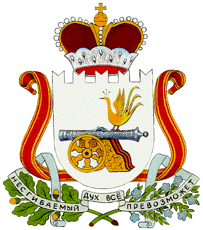 АДМИНИСТРАЦИЯ МУНИЦИПАЛЬНОГО ОБРАЗОВАНИЯХОХЛОВСКОГО СЕЛЬСКОГО ПОСЕЛЕНИЯСМОЛЕНСКОГО РАЙОНА СМОЛЕНСКОЙ ОБЛАСТИП О С Т А Н О В Л Е Н И Еот 30 октября 2017 года                                                                        № 116Об утверждении Порядка дачи разрешения на списание муниципального имущества Хохловского  сельского поселения Смоленского района Смоленской области, находящегося у муниципальных унитарных предприятий, муниципальных бюджетных (казенных, автономных) учреждений на праве хозяйственного ведения или оперативного управленияВ соответствии с Уставом Хохловского  сельского поселения Смоленского района Смоленской области, решением Совета депутатов Хохловского  сельского поселения Смоленского района Смоленской области от 27.09.2017 № 20 «Об утверждении Положения о порядке управления и распоряжения муниципальной собственностью Хохловского  сельского поселения Смоленского района Смоленской области»Администрация Хохловского  сельского поселения Смоленского района Смоленской области п о с т а н о в л я е т:Утвердить Порядок дачи разрешения на списание муниципального имущества Хохловского  сельского поселения Смоленского района Смоленской области, находящегося у муниципальных унитарных предприятий, муниципальных бюджетных (казенных, автономных) учреждений на праве хозяйственного ведения или оперативного управления (приложение № 1).2. Настоящее постановление вступает в силу со дня его подписания.3. Контроль за исполнением настоящего постановления оставляю за собой. Глава муниципального образованияХохловского  сельского поселения Смоленского района  Смоленской области	                                    А.С. Поляков							   Приложение к постановлению Администрации Хохловского  сельского поселения Смоленского района Смоленской областиОт 30.10.2017                  №115П О Р Я Д О Кдачи разрешения на списание муниципального имущества муниципального образования Хохловского  сельского поселения Смоленского района Смоленской области,находящегося у муниципальных унитарных предприятий,муниципальных бюджетных (казенных, автономных) учрежденийна праве хозяйственного ведения или оперативного управления1. Настоящий Порядок определяет условия и правила дачи разрешения на списание муниципального имущества муниципального образования  Хохловского  сельского поселения Смоленского района Смоленской области (далее – муниципальное имущество), закрепленного на праве хозяйственного ведения и на праве оперативного управления за муниципальными унитарными предприятиями, казенными предприятиями (далее – предприятия), муниципальными учреждениями (далее – учреждения).2. Дача разрешения или отказ на списание муниципального имущества от имени собственника в соответствии со своими полномочиями осуществляется Администрацией муниципального образования  Хохловского  сельского поселения Смоленского района Смоленской области (далее – Администрация).3. Списанию подлежит муниципальное имущество, относящееся к объектам основных средств и нематериальных активов в случаях:- морального и физического износа;- аварий, стихийных бедствий и иных чрезвычайных ситуаций;- если муниципальное имущество пришло в негодность вследствие нарушения нормальных условий эксплуатации.4. Списание муниципального имущества осуществляется в соответствии с законодательством о бухгалтерском и бюджетном учете и производится в случаях, когда восстановление муниципального имущества невозможно или экономически нецелесообразно, не может быть в установленном порядке реализовано либо передано другим предприятиям, учреждениям.5. Начисленная амортизация в размере 100 процентов стоимости муниципального имущества, которое пригодно для дальнейшей эксплуатации, не может служить основанием для его списания по причине полной амортизации.6. Разборка и демонтаж муниципального имущества до утверждения актов об их списании не допускается.7. Ответственность за полноту и правильность проведения мероприятий по списанию муниципального имущества, документальное оформление и финансовые расчеты несут руководитель и главный бухгалтер предприятия или учреждения.8. Для получения согласия на списание муниципального имущества предприятия и учреждения представляют в Администрацию следующие документы:- обращение руководителя либо лица, исполняющего его обязанности, с обоснованием необходимости списания основных средств;- техническое заключение независимого эксперта о состоянии муниципального имущества (невозможность дальнейшей эксплуатации или невозможность проведения восстановительного ремонта);- копии инвентарных карточек по списываемым объектам основных средств.В случае списания:- транспортного средства – копия паспорта транспортного средства;- объектов жилищного фонда – акт обследования объекта недвижимости, документы, подтверждающие расселение граждан и отсутствие зарегистрированных граждан, а также освобождение нежилых помещений, занимаемых организациями.- в случаях аварий, стихийных бедствий или иных чрезвычайных ситуаций – документы, подтверждающие факт аварии (копия акта об аварии с пояснением причины, вызвавшей аварию), заверенные копии актов о причиненных муниципальному имуществу повреждениях (с приложением фотографий), справки соответствующих уполномоченных органов, подтверждающие факт стихийных бедствий или иных чрезвычайных ситуаций с разрушением имущества, а также материалы служебного расследования причин преждевременного выхода из строя муниципального имущества.9. При оформлении списания муниципального имущества, недостача или порча которого выявлена при инвентаризации основных средств, представляется решение руководителя предприятия, учреждения о принятых мерах в отношении лиц, виновных в недостаче или порче муниципального имущества, и о возмещении ими работодателю прямого действительного ущерба в соответствии со статьей 238 Трудового кодекса Российской Федерации, либо об освобождении виновных лиц от ответственности за причинение ущерба.10. Администрация в месячный срок с момента получения указанных в пунктах 8 и 9 настоящего Порядка документов дает письменное согласие или обоснованный отказ в списании муниципального имущества обратившемуся предприятию или учреждению.В случае списания объектов недвижимого муниципального имущества Администрация проводит выездную проверку.11. Отказ в согласовании списания муниципального имущества дается в случаях:- принятия решений о реорганизации, ликвидации предприятия, учреждения и муниципального органа, изменения типа учреждения, передачи предприятия, учреждения или их имущества из муниципальной собственности в федеральную собственность или государственную собственность Смоленской области;- наличия значительной остаточной стоимости имущества при отсутствии технического заключения независимого эксперта о состоянии муниципального имущества (невозможности дальнейшей эксплуатации или невозможности проведения восстановительного ремонта);- установленной возможности дальнейшего использования муниципального имущества;-несоответствия представленных документов требованиям пункта 8 настоящего Положения.12. Датой актов о списании объектов основных средств и нематериальных активов предприятия или учреждения является дата фактического списания объектов основных средств и нематериальных активов с бухгалтерского баланса, проставляемая после получения распоряжения Администрации о списании муниципального имущества, которое подписывается Главой муниципального образования Хохловского  сельского поселения Смоленского района Смоленской области,  либо лицом, исполняющим его обязанности.13. В месячный срок с момента дачи согласия на списание муниципального имущества руководитель предприятия или учреждения в обязательном порядке представляет в Администрацию:- копию акта, инвентарной карточки с отметкой о выбытии объекта основных средств;- документ об утилизации в установленном порядке муниципального имущества;- справку об оприходовании денежных средств предприятием или учреждением, полученных от утилизации муниципального имущества.